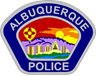 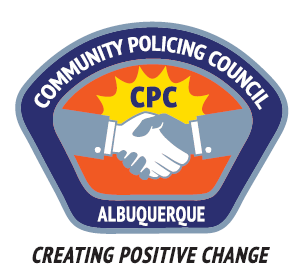 Foothills Area Command Community Policing CouncilAGENDAMonday 10 April 2017    6:00pm – 7:50pmHoliday Park Community Center11710 Comanche Road NE, Albuquerque, NM 87111Call to order—Carolyn Wilson, ChairIntroductions of Council and VisitorsWelcome new Council members Kelly Baughman, Valerie St John, Mark Bourton, Review/amendment/approval of AgendaReview/correction/approval of Minutes from March 13th meeting *APD Communications—Report on Foothills Crime Report from APDReports from Celina Espinoza and/or Nicole Chavez-LuceroFeatured Speakers: Lt Bret White—The new Use of Force Policy (continuing presentation)Pulse of the Neighborhoods—reports from CPC members and citizensRecommendationsOther businessRecommendations for speakersAdjournmentNext meeting: Monday 8 May 2017  6-7:50 pm  Holiday Park Community CenterComments or questions:Carolyn Wilson, CPC Chair		(505) 710-6074   carowilson23@msn.com
Doug Brosveen, CPC Vice-Chair		(505) 263-1022   dbrosveen@msn.com
Philip Crump, CPC Facilitator 		(505) 989-8558   philip@pcmediate.com* Minutes of CPC meetings are posted at http://www.cabq.gov/police/community-policing-council/community-policing-council-minutes  